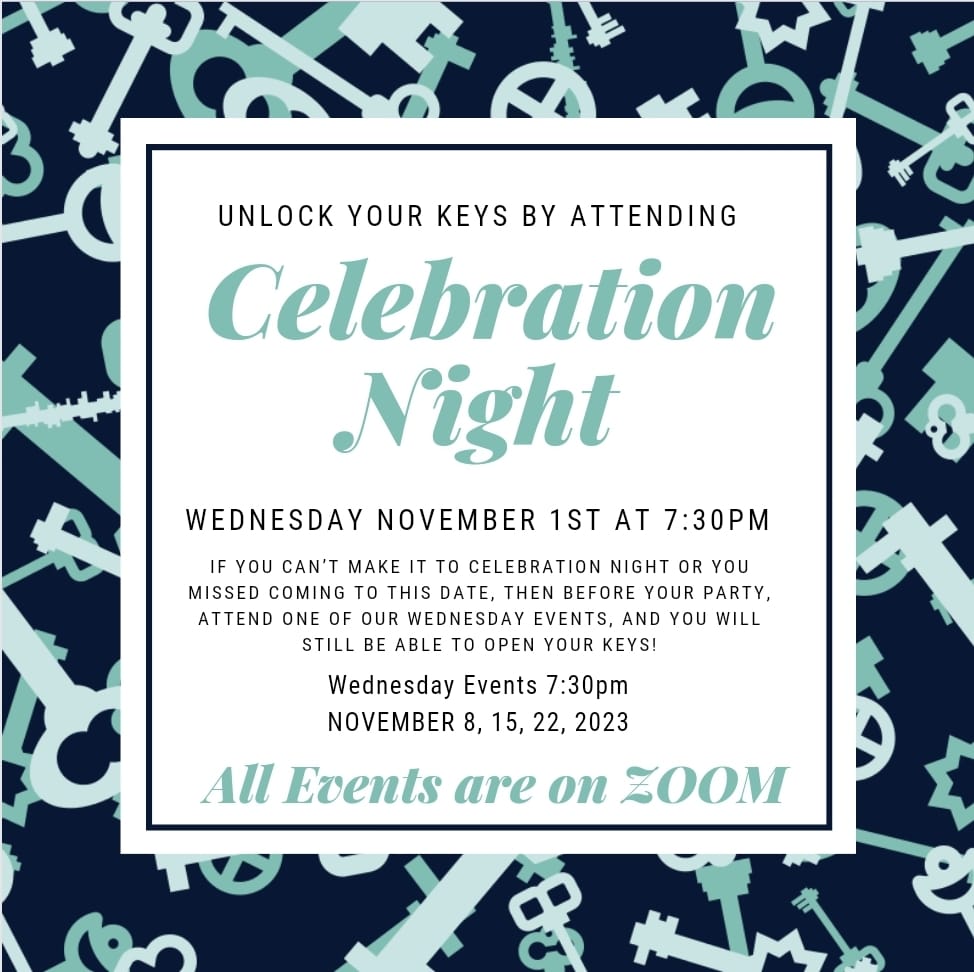 Hello November Hosts!  Before your party, attend our “Celebration” Night November 1st and open your Keys!Celebration NightDate: Wednesday, November 1Time: 7:30 to 9:00pmPlace: On ZoomIf you can’t make it to Celebration Night, then before your party, attend one of our Wednesday Events, and you will still be able to open your Keys!Wednesday EventsDate: November 8, 15, 22Time: 7:30 to 9:00pmPlace: On Zoom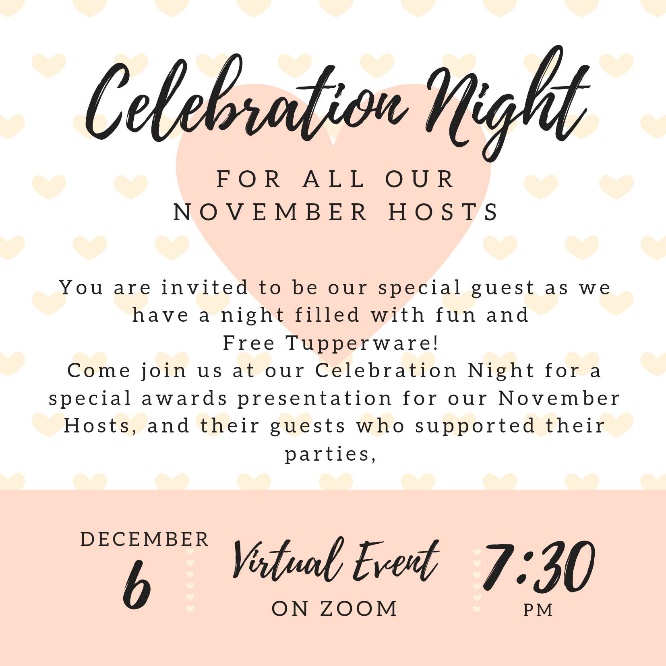 Thank you for being a November Host!  In celebration of you and your efforts, please attend your Celebration Night on Wednesday, December 6th, so we can reward you for a job will done!Prizes are Awarded for…Our Number 1 Host with the most points - $200 Product giveaway!Top 10 Hosts in pointsTop Host in each categoryTally Your PointsTally Your Points:Prior to your party, attended the Celebration & Guest Event or a Wed Event
__________ (200 points)
For each key you achieved
__________ (200 points/key)
For every advance order
__________ (100 points/advance order)
For 10 or more guests at your party
__________ (1000 points)
For every advance dating
__________ (100 points/advance dating)
For every dating off your party
__________ (100 points/dating)
For every toonie sheet completed
__________ (100 points/toonie sheet)
For every dollar sold
__________ (1 point/dollar)
Make your party a starter party
__________ (300 points)
Bonus for having a Home Party
​__________ (1000 point)